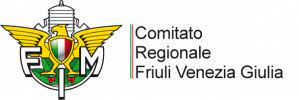 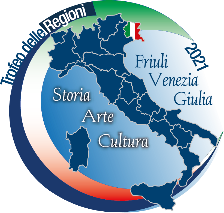 TDR 2021SVOLGIMENTO DELLA MANIFESTAZIONE                                                                                                                                                                                                  Il “TROFEO DELLE REGIONI”, che si svolgerà in Friuli Venezia Giulia nei giorni 01, 02 e 03 ottobre 2021, è indetto dalla Commissione Turistica e Tempo Libero F.M.I. allo scopo di costituire una valida proposta di aggregazione e di intrattenimento, con programmi di elevato interesse, turistico e culturale della Regione ospitante e di mettere a confronto le rappresentative delle Regioni partecipanti. I partecipanti saranno presenti in rappresentanza del Comitato Regionale F.M.I. di appartenenza. Al termine delle iscrizioni sarà stilata una graduatoria di merito, formulata secondo il criterio basato sulla presenza all’evento e all’attraversamento delle Regioni per giungere al luogo della manifestazione (coefficiente K). A conclusione dell’evento è prevista la premiazione delle prime 5 squadre regionali classificate, con esclusione di quella organizzatrice. La manifestazione è riservata ai conduttori e ai passeggeri, in possesso di tessera FMI con validità dell’anno 2021, che giungono alla manifestazione in moto con due, tre ruote e quad, provenienti dalle regioni italiane. Saranno ammessi alle graduatorie, in rappresentanza del Co.Re di appartenenza, coloro che perfezioneranno l’iscrizione entro le ore 18:00 di sabato 02; il costo della quota di iscrizione individuale è fissata in €. 35,00,  da versare al momento dell’iscrizione all’evento a mezzo bonifico bancario, e comprende: − Oggetto ricordo della manifestazione; − Pettorina personalizzata con indicazione della manifestazione , da utilizzare nei percorsi e sfilate; − Pubblicazioni turistiche del Friuli Venezia Giulia; − Programma dettagliato della manifestazione con indicati gli orari da rispettare, le formazioni dei gruppi per le escursioni e relativi luoghi da visitare; − Piantine dei territori da visitare con evidenziati i percorsi previsti; − Adesivo da esporre sulla moto; − Visite guidate ai siti in programma; − Buffet e aperitivi del sabato in itinere o, per coloro che non partecipino alle gite, il pranzo presso il campo base, Fondazione O.S.F. (Villaggio del Fanciullo) Viale de la Comina, 25 Pordenone − Degustazioni in occasione della “Serata delle Regioni”. E’ prevista la preiscrizione, per consentire agli organizzatori di costruire gli itinerari, i gruppi e predisporre i buffet ed aperitivi previsti in itinere;  la preiscrizione dovrà pervenire agli organizzatori entro il 31 agosto 2021, inviando all’indirizzo e-mail del comitato organizzatore (tdrfriulivg21@gmail.com) l’apposito modulo debitamente compilato in ogni sua parte, accompagnato dal relativo attestato di versamento delle quote ivi risultanti. Possono essere inviati più moduli nella stessa e-mail (ad esempio dei partecipanti appartenenti al medesimo M.C.) con l’attestato di versamento della somma delle quote di ciascun modulo. Su detto modulo è possibile scegliere di partecipare all’intero programma del sabato o, per chi non fosse in grado di presentarsi in tempo utile per la partenza dei giri turistici, rimanere nei pressi di Pordenone per le visite alla città e partecipare al pranzo presso il campo base. Per coloro che scelgono di partecipare al programma completo di sabato 02, l’organizzazione predisporrà i gruppi assegnando agli iscritti un itinerario e relativo turno, dandone comunicazione all’interessato. Eventuali ritardatari, che non avessero effettuato la preiscrizione, potranno comunque entrare in classifica pagando la quota fissa di iscrizione di €. 15,00 presso la segreteria negli orari di apertura della stessa, acquisendo così il diritto a partecipare al solo programma del sabato sera ed a ricevere, fino ad esaurimento, il seguente materiale: − Oggetto ricordo della manifestazione; − Pettorina personalizzata con indicazione della manifestazione, da utilizzare nei percorsi e sfilate; − Pubblicazioni turistiche della Regione; − Degustazioni in occasione della “Serata delle Regioni”. L’organizzazione mette a disposizione anche la possibilità di campeggiare in apposito spazio predisposto presso il campo base, debitamente attrezzato allo scopo. I campeggiatori che sosteranno presso l’area verde del Campo Base, al costo di €.5 usufruiranno dei seguenti servizi: - servizi igienici e docce presidiati, e prima colazione presso la mensa del campo base, Fondazione O.S.F. (Villaggio del Fanciullo) Viale de la Comina, 25 PordenoneLa segreteria sarà aperta alle ore 14:00 di venerdì 01 presso il campo base Fondazione O.S.F Viale de la Comina, 25 Pordenone e lo rimarrà fino alle ore 19:30; nel pomeriggio i partecipanti accreditati potranno visitare siti culturali a Pordenone e dintorni, accompagnati da apposita guida in gruppi di circa 30 persone ogni turno. La segreteria sarà riaperta anche sabato 02 dalle ore 8:00 elle ore 12:30 e dalle ore 14:30 alle 18:00. Le gite di sabato 02 si svolgeranno in gruppi preordinati, non superiori a 35 equipaggi ciascuno, con destinazione in varie zone del territorio del Friuli Venezia Giulia, accompagnati da staffette. I gruppi si comporranno all’ora e postazione indicata nel programma consegnato a ciascun partecipante al momento dell’accreditamento, pronti per la partenza accompagnati da apposite staffette. La sera del sabato, i partecipanti si ritroveranno nel luogo indicato per percorrere un breve itinerario che li condurrà al parcheggio Marcolin in centro città e raggiungere Parco 4 Novembre dove si darà vita alla “SERATA delle REGIONI”. Ad ogni delegazione regionale sarà assegnato uno spazio all’interno del parco 4 Novembre, ove istallare il proprio gazebo Federale, questi saranno dotati di un tavolo (fornito dagli organizzatori) ove esporre i propri prodotti di gastronomia, da offrire a tutti i partecipanti, unitamente alla eventuale promozione di eccellenze regionali. Sarà presente anche uno stand che offrirà prodotti gastronomici del Friuli Venezia Giulia. La serata in piazza sarà animata da spettacoli musicali. La domenica mattina si svolgerà la “SFILATA delle REGIONI”. I partecipanti si raduneranno al campo base, nel punto di raccolta indicato, dove, indossando il pettorale in dotazione, si accoderanno al motociclista che li precederà con apposito cartello indicante la Regione, percorreranno in corteo un breve tragitto che avrà termine nel centro storico di Pordenone, ove saranno attesi dalle autorità per i saluti, la premiazione ed il congedoInfo utili:CAMPO BASE: Fondazione O.S.F. (Villaggio del Fanciullo) Viale de la Comina, 25 Pordenone                          Coordinate gps: 45°59’32”N - 12°38’21”EE-mail: tdrfriulivg21@gmail.com Coordinatore Regionale: Sig. Sergio Vian: 335/7277565Presidente Co.Re. FVG: Mario Volpe: 366/6719941Segreteria Co.Re. FVG Sig.ra Pilosio 0432 410309 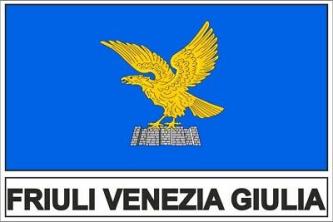 